Муниципальное дошкольное образовательное учреждение «Детский сад № 1 п. Октябрьский Белгородского района Белгородской области»«Волшебные лепестки» Сценарий ко Дню матери Средняя группа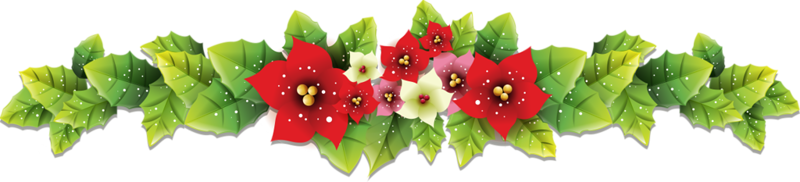 Подготовила и правила музыкальный руководитель Беляева А. И.2018 годЦели: Приобщать родителей и детей к совместному эмоционально-значимому проживанию семейных праздников.Задачи: Поздравить маму с праздником, подарить радость детям.Воспитывать любовь и нежное уважительное чувство к маме.Формировать в сознании родителей положительный имидж деятельности детского сада.Ход мероприятия:Звучит песня «Мама». Дети с воспитателем заходят в музыкальный зал, рассаживаются.Ведущий: Самое прекрасное слово на земле - МАМА. Это первое слово, которое произносит человек, и оно звучит на всех языках мира одинаково нежно. Это значит то, что все люди почитают и любят матерей. Во многих странах отмечается День Матери. Люди поздравляют своих мам, дарят им подарки, устраивают для них праздник.Мы здесь сегодня собрались,     Чтоб поздравить мам,                                 Большого счастья и здоровья     Мы от души желаем вам!Ведущий:Пусть день чудесный этот, снежный!Запомнится как самый нежный!Как самый радостный и милый,Веселый, добрый и красивый!-------------------------------------------------------------------------Кто на свете всех милее,И теплом своим согреетЛюбит больше, чем себяЭто мамочка моя.Пускай согреет солнышкоМамуличку мою.Ведь очень – очень сильноЯ мамочку люблю!Спорить с вами не хочу.Вы и так поверьте.Моя мама лучше всехЛучше всех на свете!Доброту и любовьДарят мамы детямПотому что мамочкиЛучше всех на свете.Маму крепко поцелую,     Обниму ее родную.    Очень я люблю ее,     Мама – солнышко мое.Ведущий: Милые мамы! В нашем зале в этот праздничный день вырос волшебный цветок. Вы не подскажете мне, как он называется? Мамы: Цветик - семицветик.Сейчас Вы, наши уважаемые и дорогие мамы будите отрывать по одному лепестку от «Цветика – семицветика» и загадывать желание, а мы с ребятами будем в Ваш праздник выполнять их.1 лепесток: Мама отрывает лепесток и говорит первое желание: «Хочу, чтобы ребята отгадали загадки»1. Ждали маму с молоком,А впустили волка в дом.Кто же были эти детки? (семеро козлят).2. Что за сказка: кошка, внучка,Мышь, ещё собака ЖучкаДеду с бабой помогали,Корнеплоды собирали? (репка)3. Из муки он был печен,На сметане был мешен.На окошке он студился,По дорожке он катился.Был он весел, был он смелИ в пути он песню пел.Съесть его хотел зайчишка,Серый волк и бурый мишка.А когда малыш в лесуВстретил рыжую лису,От нее уйти не смог.Что за сказка? (колобок)4. Возле леса, на опушке,Трое их живет в избушке.Там три стула и три кружки,Три кроватки, три подушки.Угадайте без подсказки,Кто герои этой сказки? (три медведя)5. Отвечайте на вопрос:Кто в корзине Машу нёс,Кто садился на пенёкИ хотел съесть пирожок?Сказочку ты знаешь ведь?Кто же это был? (медведь)6. Всех важней она в загадке,Хоть и в погребе жила:Репку вытащить из грядкиДеду с бабкой помогла. (Мышка)Ведущая: Все загадки разгадали, молодцы ребята.2 лепесток - выходит, вторая мама «Я хочу, чтобы дети станцевали свой любимый танец».Танец «Ручками захлопали…» (дети стоят в шахматном порядке)3 лепесток - выходит, третья мама. «Я хочу, чтобы ребята поиграли».Игра «Бабочки и цветочки». Мамы стоят в кругу спиной друг к другу они – цветы, дети – бабочки. Под музыку дети летают вокруг мам, с окончанием - подлетают к цветку – своей маме и обнимают её. Проводится 2 – 3 раза.4 лепесток - выходит четвертая мама. Ни для кого не секрет, что наши дети –лучшие помощники. И сейчас мы в этом еще раз убедимся.  Игровой конкурс: «Мамины помощники»Пальчиковая гимнастика «Мы платочки постираем» Мы платочки постираем                     Крепко, крепко их потрём,А потом по выжимаем,                        Мы платочки отожмём.А теперь мы все платочки                  Так встряхнём, так встряхнём.    А теперь платки погладим,                Мы погладим утюгом.                        А теперь платочки сложим                И все дружно в шкаф положим.«Пряничек».«Мы вот так, мы вот так,                Тесто разминали.Мы вот так, мы вот так,                  Тесто раскатали.Вот такой, вот такой,                       Будет пряничек большой.Вот такой, вот такой,                       Будет пряник золотой.Пряничек, пряничек                         Испекли ребятки.Пряничек, пряничекОчень, очень сладкий.Кушайте, кушайте,                           Угощайтесь, гости!Приходите к нам еще, Очень, очень просим!  Игровой конкурс для детей "Разбери игрушки" (в обруче лежат резиновые игрушки, кубики, машинки др.)5 лепесток - выходит, пятая мама. Ведущий:Праздник наш мы продолжаем, лепесточек отрываем…Мама:Мамы смело выходите и в кругу у нас спляшите.Игровой конкурс: «Ты катись веселый бубен» (Взрослые становятся в круг, и передают друг другу бубен говоря словая):«Ты катись веселый бубен
Быстро, быстро по рукам,
У кого остался бубен,
Тот сейчас станцует нам».У кого в руках остался бубен, тот танцует под мелодию по усмотрению муз. руководителя.6 лепесток - выходит шестая мама. «Хочу, чтобы ребята прочитали стихи».Почему, когда я с мамойДаже хмурый день светлей?Потому что, потому чтоНету мамочки милей.Я шагаю по дорожке, Но устали мои ножки.Перепрыгнуть через ямуКто поможет? Знаю мама!Книжки вечером читаетИ всегда всё понимает,Даже если я упряма,Знаю, любит меня мама!Встану утром рано,        Поцелую маму.        Подарю цветов букет,       Лучше мамы друга нет!Лучше мамочки моей,   Никого не знаю!   Милым солнышком свою,   Маму называю!Мамочка, как бабочка.   Весёлая, красивая.   Ласковая, добрая,   И самая любимая!7 лепесток - выходит седьмая мама. А я хочу, чтобы ребята пригласили своих мам станцевать веселый танец «Лавата»Танец «Лавата»Ведущий: Вот и исполнил наш волшебный цветок «Цветик – семицветик» мамины желания. Но я уверена, что самое главное желание всех родителей, чтобы их дети были здоровы. Мама милая моя,    Очень я люблю тебя,    Мамочка любимая,        Самая красивая!Мама! Так тебя люблю   Что не знаю прямо   Я большому кораблю   Дам названье «МАМА»Мама — это небо!        Мама — это свет!        Мама — это счастье!        Мамы лучше нет!Мамин голос молодой –    Самый добрый и родной!   Я всегда его узнаю   Среди сотен голосов.Дорогие наши мамы   Очень любят нас.   Песенку для мамы   Мы споем сейчас.Дети поют песню «Мама – лучик солнышка»Ведущий: Дорогие наши мамочки, вы подарили миру прекрасных детей. Они милые, веселые и добрые ребята, а в будущем станут замечательными мастерами своего дела, папе на гордость и маме на радость!А пока они еще не успели вырасти большими, принимайте от них бесценные подарки, сделанные для вас с такой любовью!Звучит музыка, дети дарят открытки мамам!Ведущий: Дорогие ребята! Ваши мамы вас так любят, что не смогли прийти на   праздник без подарка. Звучит музыка, мамы дарят киндер- сюрпризы своим детямВедущий: Праздник наш мы завершаем - Что же нам ещё сказать Разрешите на прощанье Всем здоровья пожелать Не болейте, не старейте, не грустите никогда Вот такими молодыми Оставайтесь навсегда! Спасибо Вам дорогие мамы за то, что сегодняшний праздник вы провели вместе со своими детьми!